Załącznik nr 2do UMOWY NR DZN. ...................„Zadanie nr 1 - Wykonywanie kompleksowej usługi sprzątania, polegającej na 
utrzymaniu czystości i wykonywaniu prac porządkowych w budynkach i na terenach zewnętrznych stanowiących własność TBS Wrocław Sp. z o.o.”Nr działki 2/7, AR-25, obręb Stabłowice.Powierzchnia: 2.929,00 m2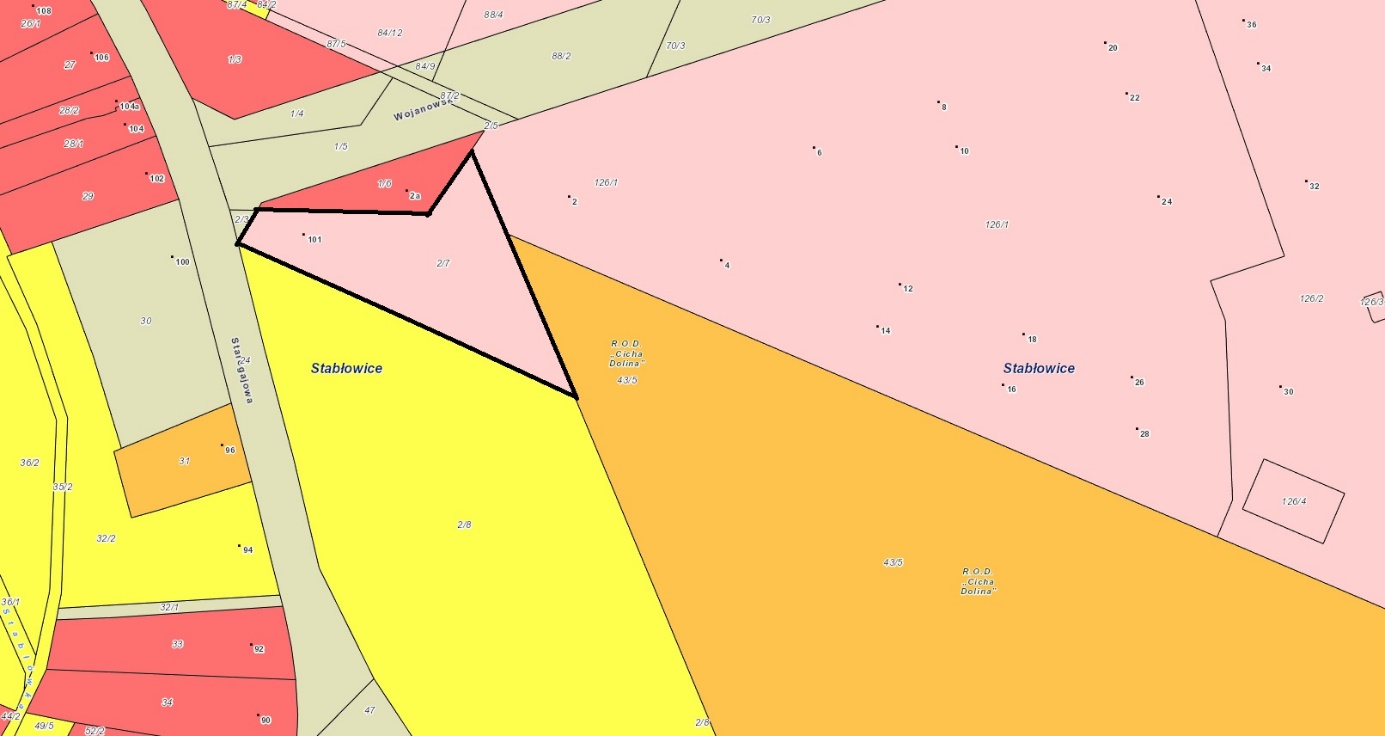 